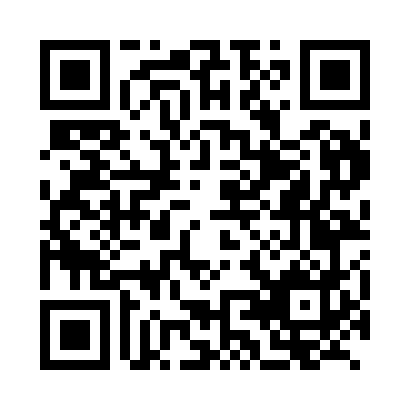 Prayer times for Boreca, SloveniaWed 1 May 2024 - Fri 31 May 2024High Latitude Method: Angle Based RulePrayer Calculation Method: Muslim World LeagueAsar Calculation Method: HanafiPrayer times provided by https://www.salahtimes.comDateDayFajrSunriseDhuhrAsrMaghribIsha1Wed3:355:4012:525:558:0610:022Thu3:335:3812:525:558:0710:043Fri3:305:3712:525:568:0910:064Sat3:285:3512:525:578:1010:095Sun3:265:3412:525:588:1110:116Mon3:235:3212:525:598:1310:137Tue3:215:3112:525:598:1410:158Wed3:185:2912:526:008:1510:179Thu3:165:2812:526:018:1610:1910Fri3:135:2712:526:028:1810:2211Sat3:115:2512:526:028:1910:2412Sun3:095:2412:526:038:2010:2613Mon3:065:2312:526:048:2210:2814Tue3:045:2112:526:058:2310:3115Wed3:015:2012:526:058:2410:3316Thu2:595:1912:526:068:2510:3517Fri2:575:1812:526:078:2610:3718Sat2:545:1712:526:088:2810:3919Sun2:525:1612:526:088:2910:4220Mon2:505:1512:526:098:3010:4421Tue2:485:1412:526:108:3110:4622Wed2:455:1312:526:108:3210:4823Thu2:435:1212:526:118:3310:5024Fri2:415:1112:526:128:3410:5225Sat2:395:1012:526:128:3610:5426Sun2:375:0912:536:138:3710:5627Mon2:355:0812:536:148:3810:5828Tue2:355:0712:536:148:3911:0029Wed2:355:0712:536:158:4011:0230Thu2:345:0612:536:158:4111:0431Fri2:345:0512:536:168:4111:04